АДМИНИСТРАЦИЯДАВЫДОВСКОГО  МУНИЦИПАЛЬНОГО ОБРАЗОВАНИЯ  ПУГАЧЕВСКОГО МУНИЦИПАЛЬНОГО РАЙОНАСАРАТОВСКОЙ ОБЛАСТИПОСТАНОВЛЕНИЕ                                             от 07 октября 2020 года № 56О внесении изменений в постановление администрации Давыдовского муниципального образования Пугачёвского муниципального района Саратовской области  от 10.10.2016 г. № 95«Об утверждении Порядка принятия решения о признании безнадежной к взысканию задолженности по платежам в бюджет Давыдовского муниципального образования Пугачевского муниципального района Саратовской областиВо исполнение пункта 4 статьи 47.2 Бюджетного кодекса Российской Федерации и пункта 3 постановления Правительства Российской Федерации от 6 мая 2016 года N 393 "Об общих требованиях к порядку принятия решений о признании безнадежной к взысканию задолженности по платежам в бюджеты бюджетной системы Российской Федерации", учитывая изменения вносимые постановлением Правительства от 02.07.2020 года №975 , руководствуясь Уставом Давыдовского муниципального образования Пугачевского муниципального района Саратовской области, администрация Давыдовского муниципального образования Пугачевского муниципального района Саратовской области ПОСТАНОВЛЯЕТ:1. Внести в постановление администрации Давыдовского муниципального образования Пугачевского муниципального района Саратовской области от 10 октября 2016 года № 95 «Об утверждении Порядка принятия решений о признании безнадежной к взысканию задолженности по платежам в бюджет Давыдовского муниципального образования Пугачевского муниципального района Саратовской области» следующие изменения:1.1.1. Пункт 5 Приложения №1 к постановлению администрации Давыдовского муниципального образования Пугачевского муниципального района Саратовской области от 10 октября 2016 года № 95 изложить в следующей редакции:«Основаниями для принятия решения о признании безнадежной к взысканию задолженности по платежам в местный бюджет являются законодательно установленные случаи:документ, свидетельствующий о смерти физического лица - плательщика платежей в бюджет или подтверждающий факт объявления его умершим;судебный акт о завершении конкурсного производства или завершении реализации имущества гражданина - плательщика платежей в бюджет, являвшегося индивидуальным предпринимателем, а также документ, содержащий сведения из Единого государственного реестра индивидуальных предпринимателей о прекращении физическим лицом - плательщиком платежей в бюджет деятельности в качестве индивидуального предпринимателя в связи с принятием судебного акта о признании его несостоятельным (банкротом);судебный акт о завершении конкурсного производства или завершении реализации имущества гражданина - плательщика платежей в бюджет;документ, содержащий сведения из Единого государственного реестра юридических лиц о прекращении деятельности в связи с ликвидацией организации - плательщика платежей в бюджет;документ, содержащий сведения из Единого государственного реестра юридических лиц об исключении юридического лица - плательщика платежей в бюджет из указанного реестра по решению регистрирующего органа;акт об амнистии или о помиловании в отношении осужденных к наказанию в виде штрафа или судебный акт, в соответствии с которым администратор доходов бюджета утрачивает возможность взыскания задолженности по платежам в бюджет;постановление судебного пристава-исполнителя об окончании исполнительного производства в связи с возвращением взыскателю исполнительного документа по основанию, предусмотренному пунктом 3 или 4 части 1 статьи 46 Федерального закона "Об исполнительном производстве";судебный акт о возвращении заявления о признании должника несостоятельным (банкротом) или прекращении производства по делу о банкротстве в связи с отсутствием средств, достаточных для возмещения судебных расходов на проведение процедур, применяемых в деле о банкротстве;постановление о прекращении исполнения постановления о назначении административного наказания.»1.1.2. Приложение №1 к Порядку принятия решений о признании безнадежной к  взысканию задолженности по  платежам в бюджет Давыдовского муниципального образования Пугачевского муниципального района Саратовской области изложить в следующей редакции:Приложение №1 к Порядку принятия решений о признании безнадежной к  взысканию задолженности по  платежам в бюджет Давыдовского муниципального образования Пугачевского муниципального района Саратовской области                                                                  УТВЕРЖДЕНОГлава Давыдовского муниципального образования _____________ (Ф.И.О.)										(подпись)РЕШЕНИЕ № ___от __________________20___ г.о признании безнадежной к взысканию задолженности по платежам в бюджет Давыдовского муниципального образования Пугачевского муниципального района Саратовской областиВ соответствии с Порядком принятия решений о признании безнадежной к взысканию задолженности по платежам в бюджет Давыдовского муниципального образования Пугачевского муниципального района Саратовской области, утвержденным постановлением администрации Давыдовского муниципального образования Пугачевского муниципального района Саратовской области № 95 от 10 октября 2016 года, Комиссия по принятию решений о признании безнадежной к взысканию задолженности по платежам в бюджет Давыдовского муниципального образования Пугачевского муниципального района Саратовской области решила:Признать безнадежной к взысканию задолженность по платежам в бюджет  ________________________________________________________________________________________________________________________________________(Полное наименование организации, ФИО физического лица )ИНН _________________ОГРН __________________КПП ____________________в сумме __________ рублей, в том числе:Подписи членов комиссии:1.2. Приложение №3 к постановлению администрации Давыдовского муниципального образования Пугачевского муниципального района Саратовской области от 10 октября 2016 года № 95 изложить в следующей редакции:Приложение №3 к постановлению администрации Давыдовского муниципального образования Пугачевского муниципального районаот 10 октября 2016 года № 95Состав комиссиипо рассмотрению вопросов о признании безнадежной к взысканию задолженности по платежам в бюджет Давыдовского муниципального образования Пугачевского муниципального района Саратовской областиЧлены комиссии:2. Опубликовать настоящее постановление в «Информационном бюллетене» Давыдовского муниципального образования и разместить на официальном сайте Давыдовского муниципального образования в сети «Интернет».3. Контроль за исполнением настоящего постановления оставляю за собой.4. Настоящее постановление вступает в силу со дня его официального  опубликования.Глава Давыдовского муниципального образования					       А.Г. ТарасовНаименование  кода доходовКод бюджетной классификацииСумма безнадежной к взысканию задолженности, всего (руб.)В том числеВ том числеВ том числеНаименование  кода доходовКод бюджетной классификацииСумма безнадежной к взысканию задолженности, всего (руб.)Неналого-вый доходпеништрафыТарасов А.Г.глава Давыдовского муниципального образования Пугачевского муниципального района Саратовской области, председатель комиссииТюльментьева Л.Н.Главный специалист администрации Давыдовского муниципального образования Пугачевского муниципального района Саратовской областиТихонова Н.В.Главный специалист администрации Давыдовского муниципального образования Пугачевского муниципального района Саратовской областиТрубалко А.В.Заместитель главы администрации Давыдовского муниципального образования Пугачевского муниципального района Саратовской областиИсмаков В.С.Депутат Совета Давыдовского муниципального образования Пугачевского муниципального района Саратовской области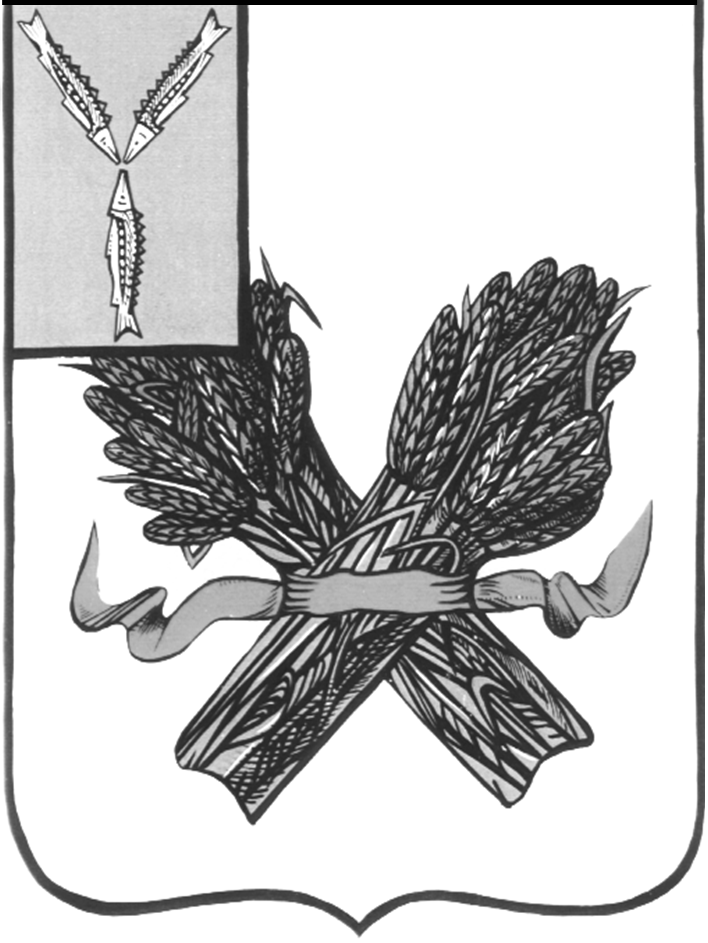 